
          Přihláška ke stravování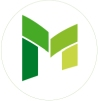 
          Přihláška ke stravování
          Přihláška ke stravováníPlatí od data přihlášení do odvoláníTřída:Jídelna:Základní škola, Praha 13, Mládí 135155 00 Praha 5 - StodůlkyJméno žáka:Jméno žáka:Datum narození:Bydliště:Bydliště:Bydliště:Otec - jméno a příjmeníOtec - jméno a příjmeníTel., E-mail:Matka - jméno a příjmeníMatka - jméno a příjmeníTel., E-mail:V Praze dne:Poznámka:Podpis rodičů:Číslo účtu, na které má být vrácen případný přeplatek stravného:Číslo účtu, na které má být vrácen případný přeplatek stravného:Číslo účtu, na které má být vrácen případný přeplatek stravného: